阜阳工业经济学校改建心理咨询室物品采购项目询 价 文 件项目编号：2023014采  购 科 室：阜阳工业经济学校教务科2023年4月目  录第一章  询价文件…………………………………………………3一、询价公告…………………………………………………3二、供应商须知前附表………………………………………5三、供应商报价须知…………………………………………6四、签订合同…………………………………………………9五、评审方法及废标…………………………………………10六、供应商须提供资格审查材料……………………………11七、采购需求…………………………………………………12八、合同格式…………………………………………………16第二章  报价文件…………………………………………………19一、法定代表人授权书………………………………………20二、报价函格式………………………………………………21三、投标人诚信承诺书………………………………………22四、货物报价明细表…………………………………………23五、响应表……………………………………………………24六、资格证明等材料…………………………………………25七、供应商认为需要补充的其他内容………………………26第一章  询价文件一、询价公告     因工作需要，现对阜阳工业经济学校改建心理咨询室物品采购项目进行询价招标，欢迎具备条件的供应商参加询价活动。一、采购项目名称及内容1、项目编号：2023014                 2、项目名称：阜阳工业经济学校改建心理咨询室物品采购项目3、项目科室：阜阳工业经济学校教务科4、资金来源： 财政资金5、项目预算：69830.00元6、最高限价：66730.00元。7、标段（包别）划分：一个标段。8、采购需求：心理健康教育管理系统1套、办公桌椅1套、心理咨询室制度4副、心理挂图8副、三人沙发茶几1套、门牌、吊顶、粉墙、灯、窗帘、防水、档案盒、门框玻璃等。二、投标人资格1、符合《政府采购法》第二十二条要求；2、本项目不接受联合体参与投标。                       三、获取询价文件自询价招标公告发布之日起，凡有意参加的供应商，可在阜阳工业经济学校网站(http://www.fycx.com.cn)免费下载询价招标文件。四、询价时间及地点1、询价时间：2023年4月 8日10时00分2、询价地点：阜阳工业经济学校南校区行政楼二楼会议室（地址：阜阳市颍州区阜南路889号)。五、响应文件提交时间、截止时间及方式1、响应文件提交时间：2023年4月8日9时00分-10时00分。2、响应文件递交的截止时间：2023年4月8日10时00分3、提交地点：阜阳工业经济学校南校区行政楼三楼采购办公室（地址：阜阳市颍州区阜南路889号）六、联系方式（一）采购科室：阜阳工业经济学校教务科 地址：阜阳市颍州区阜南路889号                               联系人：陈老师                           电话：18110587696                      （二）采购办公室：阜阳工业经济学校采购办  地址：阜阳市颍州区阜南路889号                              联系人：段老师                       电话：0558-2703272  邮箱：34315790@qq.com                           二、供应商须知前附表三、供应商报价须知1、报价应含有所报货物的税费（如关税、进口货物及其所用原材料、各种国内、外税费等）及包装、运至最终目的地的运输、保险、现场落地、检测验收、培训和交付后规定免费维保期内维保等环节所发生的一切费用。报价为供应商在报价文件中提出的各项支付金额的总和。报价文件中大写金额和小写金额不一致的，以大写金额为准；总价金额与按单价汇总金额不一致的，以单价金额计算结果为准；单价金额小数点有明显错位的，应以总价为准，并修改单价。2、产品的质量必须符合国家有关方面规定的标准和厂方的标准，供货时必须提供完整的技术资料及质量合格证书、中文简体保修卡（单）、说明书和随货有关单证，设备完好，物品配件齐全。提供的产品必须是正规渠道全新的合格品。售后服务必须符合国家有关方面的规定和厂方的规定。3、供应商应自行对供货及安装现场和周围环境进行勘察，以获取编制报价文件和签署合同所需的资料。勘察现场所发生的费用由供应商自己承担。采购人向供应商提供的有关供货现场的资料和数据，是采购人现有的能使供应商利用的资料。采购人对供应商由此而做出的推论、理解和结论概不负责。供应商因自身原因未到供货现场实地踏勘的，成交后签订合同时和履约过程中，不得以不完全了解现场情况为由，提出任何形式的增加合同外造价或索赔的要求。4、供应商应确保其所提供的报价资料的真实性、有效性及合法性，否则，由此引起的任何责任由其自行承担。5、无论基于何种原因，各项本应作拒绝处理的情形即便未被及时发现而使该供应商进入初审、详细评审或其它后续程序，包括已经签约的情形，一旦在任何时间被发现，则采购人均有权决定是否取消该供应商此前评议的结果，或是否对该报价予以拒绝，并有权采取相应的补救或纠正措施。一旦该供应商被拒绝或被取消此前评议结果，其现有的位置将被其他供应商依序替代或重新组织采购，相关的一切损失均自行承担。6、报价文件一律不予退还。四、签订合同1、成交供应商应按规定的时间、地点与采购人签订成交合同。    2、采购双方必须严格按照询价文件及承诺签订采购合同，不得擅自变更。对任何因双方擅自变更合同引起的问题等风险由双方自行承担。3、合同签订后，成交供应商不得转包、分包，亦不得将合同全部及任何权利、义务向第三方转让，否则将被视为严重违约。五、评审方法及废标1、本次询价活动将采用有效低价方法评审。询价小组根据符合采购需求、质量、服务和商务要求且报价（综合折扣率）最低的原则确定成交供应商，并将结果通知所有被询价的未成交的供应商。如果有效最低报价（综合折扣率）出现两家或两家以上相同者，且均通过询价小组评审，则以质优与服务优的优先，如质优与服务优相同则采取随机摇号方式确定成交单位。2、在询价过程中，出现下列情形之一的，应予废标： 1）供应商的报价均超过预算金额，采购人不能支付的； 2）因重大变故，采购任务取消的； 3）报价文件载明的询价项目完成期限超过询价文件规定的期限； 4）实质性满足询价文件的供应商不足三家的。3、在询价过程中，出现下列情形之一的，供应商的报价文件无效： 1）供应商对同一询价项目递交两份或多份内容不同的报价文件，或对同一询价项目有两个或多个报价，且未声明哪一份有效的；2）询价过程中，供应商报价明显低于成本价的，询价小组经评审后一致认定报价不合理的，可以认定其报价无效。3）不能响应询价文件工期、质量、售后服务、商务条款要求等询价文件中载明要求内容的，将被视为无效投标。4）不按照招标文件中规定的投标文件格式制作投标文件，或不能满足询价文件其他要求内容的，将被视为无效投标。5）响应文件中有采购人不可接受的条款的，将被视为无效投标。6）响应报价高于或等于最高限价的。4、关于投标人不足三家的处理方式(若询价文件中有与此条款矛盾的，以该条款为准)：1）流标2）若项目紧急，则由采购科室提出申请，经分管采购办的校领导批准，可继续进行采购活动，但仅有一家供应商的情况除外。六、供应商须提供资格审查材料供应商营业执照；2、采购需求中需提供的其他材料注：以上所涉及的证件须在投标文件内提供加盖投标单位公章的复印件或影印件，复印件或影印件缺少任何一项，视为未提供该项证件。采购需求一、采购需求前附表货物需求八、合同格式（参考）采购人（甲方）：                                                供货人（乙方）：                                                签订地点：                                                     项目编号：                                                     本项目经批准采用 询价  采购方式，经本项目评审委员会认真评审，决定将采购合同授予乙方，为进一步明确双方的责任，确保合同顺利履行，根据《中华人民共和国合同法》之规定，经甲乙双方充分协商，特订立本合同，以便共同遵守。第一条    产品的名称、规格、数量和价格第二条    产品的技术标准（包括质量要求）；按下列第（  ）项执行：（1）按国家标准执行；（2） 按部颁标准执行；（3）若无以上标准，则应不低于同行业质量标准；（4）有特殊要求的，按甲乙双方在合同中商定的技术条件、样品或补充的技术要求执行；    乙方提供的和交付的货物技术标准应与招标文件规定的技术标准相一致。若技术标准无相应规定，所投货物应符合相应的国际标准或原产地国家有关部门最新颁布的正式标准。第三条    产品的交货方法、到货地点和交货期限1、交货方法，按下列第（  ）项执行：（1）乙方送货上门；（2）乙方代运；（3）甲方自提自运。2、到货地点：                             3、产品交货期限：                         第四条    合同总价款合同总价款（大小写）：                                         付款方式：本合同以人民币付款货款支付方式：项目完成验收后一次性付清。第六条    验收方法乙方提供货物后，在      天内通知甲方组织验收，采购中心保留参与本项目验收的权利。验收不合格的，乙方应负责重新提供达到本合同约定的质量要求的产品。甲、乙双方应严格履行合同有关条款，如果验收过程中发现乙方在没有征得采购中心同意的情况下擅自变更合同标的物，将拒绝通过验收，由此引起的一切后果及损失由乙方承担。第七条    违约责任1、乙方不能交货的，应向甲方偿付不能交货部分货款的      %（通用产品的幅度为1%－5%，专用产品的幅度为10%－30%）的违约金。2、乙方所交产品不符合合同规定的，如果甲方同意利用，应当按质论价；如果甲方不能利用的，应根据产品的具体情况，由乙方负责包换或包修，并承担修理、调换或退货而支付的实际费用,同时，乙方应按规定，对更换件相应延长质量保证期，并赔偿甲方相应的损失。乙方不能修理或者不能调换的，按不能交货处理。3、甲方中途退货，应向乙方偿付退货部分货款     %（通用产品的幅度为1%-5%专用产品的幅度为10%-30%）的违约金。4、甲方违反合同规定拒绝接货的，应当承担由此造成的损失。5、任何一方未经对方同意而单方面终止合同的，应向对方赔偿相当于本合同总价款      %违约金。第八条    合同生效本合同自甲乙双方当事人签字盖章并经集中采购机构见证和财政部门备案后生效。合同执行期内，甲乙双方均不得随意变更或解除合同。合同如有未尽事宜，须经双方共同协商，作出补充规定，补充规定与本合同具有同等效力，也可按照《中华人民共和国合同法》的规定执行。本合同一式    份。第九条    售后服务及技术支持乙方应提供完善全面的技术支持和售后服务，否则采购中心将根据甲方的请求在进行事实调查的基础上，视情节轻重从乙方的履约保证金中扣除部分或全部补偿甲方。1、保修乙方对其所提供的货物免费质保 1 年，质保期从 验收合格之日 开始。乙方应在接到报修通知后 2  小时内上门维修，负责更换有瑕疵的货物、部件或提供相应的质量保证期内的服务。由此造成的损失，甲方保留索赔的权利。如果乙方在收到报修通知后 24 小时内没有弥补缺陷，甲方可采取必要的补救措施，但费用和风险由乙方承担。2、维修保修期届满后，乙方应对其提供的货物负有维修义务，但所涉及的费用由甲方承担。第九条    合同有效期本合同自     年   月   日至     年   月   日有效第十条    其他本合同如发生纠纷，当事人双方应当及时协商解决，协商不成时，任何一方均可请采购管理机关调解，调解不成，按以下第（   ）项方式处理：（1）根据《中华人民共和国仲裁法》的规定向阜阳仲裁委员会申请仲裁。（2）向合同签订地有管辖权的人民法院起诉。第十一条    合同附件及其效力下列文件作为合同附件，与合同具有同等法律效力，顺序在前的具有优先解释权；（1）采购文件；（2）报价文件；（3）通知书… …第十二条    其他                                             第十三条    本合同共叁页，壹拾叁条。采购人（甲方）：                          供货人（乙方）：  （公章）                                （公章）法定代表人：                             法定代表人：  委托代理人：                             委托代理人：电话：                                    电话：      年   月   日                             年   月   日第二章  报价文件                        （正本或副本）       项目名称       响  应  文  件 项目编号：                 采购科室：                                         供应商：                             （盖单位章）法定代表人：                         （签字或盖章）      年    月     日一、法定代表人授权书本授权书声明：           公司的       （法人代表姓名、职务）（纳税人识别号：              ）代表本公司授权本公司        （被授权人的姓名、职务）为本公司的合法代理人，参加            采购项目活动（项目编号：       ），全权代表本公司处理投标过程的一切事宜，包括但不限于：投标、参与开标、谈判、签约等。供应商代表在投标过程中所签署的一切文件和处理与之有关的一切事务，本公司均予以认可并对此承担责任。被授权人无转委托权。特此授权。本授权书自出具之日起生效。特此声明。法人代表（签字或盖章）：                    供应商名称(加盖公章)：                       授权委托日期：                 附件：供应商法定代表人、被授权代表人身份证复印件。二、报价函格式致：             （采购科室）1、按询价文件规定提供交付的货物（包括安装调试售后服务等工作）投标报价（综合折扣率）为（大写）         %（小写）        %。2、我方根据询价文件的规定，严格履行合同的责任和义务,并保证于询价文件要求的日期内完成货物调试，并交付买方验收、使用。3、我方同意向贵方提供贵方可能另外要求的与其投标有关的任何证据或资料。4、我方完全理解贵方不一定接受最低报价的投标。供 应 商：          （公章）日  期：                      三、投标人诚信承诺书我单位参加本次采购活动，郑重承诺如下： 本次投标提供的所有资料都是真实有效、准确完整。如发现提供虚假资料或与事实不符，同意取消投标和中标候选人资格。2．本次投标绝无资质挂靠、串标、围标情形。否则，同意取消投标和中标候选人资格。3．本次招标如我方为中标人，除不可抗力外，决不因任何其它原因放弃中标候选人资格。4、我方中标后，严格按照招标文件和我单位投标文件的约定签订合同。5、我方达不到招标公告投标人资格要求条件参与投标或被行政主管部门、监督管理部门等暂停、取消公共资源交易资格且在限制期内参与投标的，同意视为弄虚作假进行处理。6、我方参加投标决不故意非实质性响应招标文件（如投标报价高于或等于该项目最高投标限价等）。否则，同意视为串通投标进行处理。7、如监管机构或其他利害关系人认为法定代表人的签字不是同一人所签或对签字有疑议时，投诉人应在被告知后的五个工作日内让其法定代表人到监管机构指定的地点进行字迹辨认和鉴定，否则视为投诉人弄虚作假。8、我单位承诺不存在以下不良信用记录情形：(1）供应商被人民法院列入失信被执行人的；(2）供应商或其法定代表人或拟派项目经理（项目负责人）被人民检察院列入行贿犯罪档案的；(3）供应商被工商行政管理部门列入企业经营异常名录的；(4）供应商被税务部门列入重大税收违法案件当事人名单的；(5）供应商被政府采购监管部门列入政府采购严重违法失信行为记录名单的。出现违反上述承诺情形之一的，我方还同意投标保证金不予退还并在1至3年内不参与阜阳工业经济学校采购活动，愿意公开披露我单位违反承诺的不良行为信息，愿意接受处罚并承担所有经济损失和法律责任。投  标  人：（盖单位章）法定代表人或其委托代理人：（签字或盖章）年    月   日四、货物报价明细表五、响应表5.1商务响应表5.2技术响应表 注意：1、供应商必须将自己所投产品或服务真实、准确地填入“供应商填写”栏中。2、供应商必须根据自己所投产品与“询价文件要求”的差异情况，实事求是地填写“响应情况”（优于、满足、不满足），并将这些差异内容用加粗的字体显示出来。六、资格证明等材料供应商认为需要补充的其他内容序号内  容1项目名称：阜阳工业经济学校改建心理咨询室物品采购项目项目编号：20230142采购科室：阜阳工业经济学校教务科  联系人：陈老师     联系电话：181105876963采购办公室：阜阳工业经济学校采购办联系人：段老师      联系电话：0588-2703272 4不允许偏离的实质性要求和条件： 第七章采购需求及供应商须知前附表所有要求。   5响应文件的份数：正本1份；副本2份。6投标保证金的形式：转账（须投标截止时间前转入。）                         投标保证金的金额：0元人民币。                          该项目投标保证金由代理机构代管，转入下列账户：账户名称：阜阳市财政国库支付中心
账    号：1311036629200060378-000000575
开 户 行：工行阜阳颍州支行 备注：转账时备注填写（ 项目）名称保证金。  7履约保证金：0元，中标通知发出后 7 天内，转入采购人指定的账号,合同完成且验收合格后退还履约保证金。履约保证金的形式：转账                        履约保证金的金额：0元人民币。                          转入下列账户：账户名称：阜阳市财政国库支付中心账    号：1311036629200060378-000000575开 户 行：工行阜阳颍州支行 备注：转账时备注填写（ 项目）名称履约保证金。8特别提示：供应商应按照询价文件中要求的投标文件格式制作投标文件，投标文件必须胶装，不得活页装订，否则投标将被否决。序号条款名称内容、说明与要求1 付款方式项目完成验收后一次性付清。2 供货及安装地点阜阳工业经济学校3 供货及安装期限合同生效后15日历天4 免费质保期软件系统终身免费升级，其他质保一年。序号物品名称技术参数数量单位图片1心理健康教育管理系统1、系统须采用B/S架构开发，要求系统包含前台测评端和后台管理端，前台测评端须支持手机、平板、电脑等通过网络进行访问。后台管理端支持通过电脑浏览器访问登录。2、前台测评端须包含参与测评、参与调查、在线咨询、预约咨询、测评记录、调查记录、咨询记录、预约记录等功能模块。后台管理端包含测评管理、预警分析、量表管理、咨询预约、咨询统管、个案管理、问卷调查、危机干预、用户管理、系统管理、个人中心等功能模块。3、系统须具有良好的兼容性，兼容Firefox、Opera、Chrome、IE等主流浏览器。4、须具有批量导入用户资料功能，系统支持下载Excel导入模版，一次性批量导入全部用户资料，即时生成登录帐号、密码、机构等信息，导入后即可登录系统。支持通过Excel模板导入任意多个自定义的人口学扩展字段信息（如家庭经济状况，家庭排行、紧急联系人等等），导入的人员数据具备预览功能，可预览人员数据和机构数据的正确性，可随时取消导入操作。对于未导入成功的数据，给出详细的错误类型提示信息，便于及时修正后重新导入。标书中需提供截图佐证。5、须具有自主机构管理设置功能，批量人员数据导入后能自动生成完整的机构信息，并要求能够支持用户对机构信息进行划转、调整、修改等操作，可以将一个机构下的所有单位通过鼠标拖曳的方式调整到另外一个机构下，同时具有添加新的组织机构、定义机构名称、修改机构名称等功能。标书中需提供截图佐证。6、要求支持无限自定义添加多个用户类型（如咨询师、测评用户、领导、专家等），不同的用户类型可以设置不同的组织机构，用户类型可以关联多组自定义扩充信息字段等。要求可以对用户类型定义缩略简称，并设置用户类型颜色标签。标书中需提供截图佐证。7、须具有开放的权限管理功能，要求支持无限自定义多个用户角色，不同的用户角色可设置不同的功能操作权限，实现不同角色用户登录后显示的功能操作菜单列表不同，同时支持不同角色用户对系统人员信息数据进行机构数据查阅范围权限的设定，实现不同权限的角色用户查看的人员数据范围不同，满足心理工作个性化以及心理咨询保密原则的需求。标书中需提供截图佐证。8、系统包含心理健康、情绪、学习、人格、智力、社交、生活、职业测评等多类型的100多个专业测评量表。9、须具有自主添加测评量表功能，可对量表类别、名称、题目、选项、计分、因子公式、维度解释、辅导建议、预警范围、测试条件控制等进行自主管理。提供原始分与标准分数据转换输入功能。支持T分、Z分、标准10分、标准20分以及自定义性别、年龄范围条件的分值转换。量表添加模版须采用“所见即所得”的设计规范。具有逐题添加和批量导入功能，可逐题添加题目、选项和计分，也可一次性导入多道题目、选项和计分，提供高级量表导入模式功能，可一次性导入不同题目、选项和计分规则的量表。支持选择题、图片题等题目类型，具有题目排序功能，可通过鼠标拖曳变换题目排列次序。标书中需提供截图佐证。10、要求具有自定义人员扩充字段信息的功能，可自定义添加人员信息字段，字段类型支持填空、单选、多选、问答等多种题型，对于选择题题型具有“添加一个”和“添加多个”两种添加方式，即支持一次只添加一个选项内容，也支持一次添加多个选项内容。添加字段具有是否必填、用户是否可修改等配置选项。扩充字段可自定义关联给任意用户类型。扩充字段在系统其他页面中必须可作为查询条件引用。标书中需提供截图佐证，现场需提供视频演示，否则视为无效响应。11、必须具有测评计划管理功能，支持自定义发布测评计划，设置发布状态和有效时间，可自定义在计划中添加任意多个量表，可设置量表是否允许重复测评以及是否允许查看报告，可通过帐号、姓名、性别、用户类型、角色类型、机构信息以及扩展字段信息来定义测试人员范围等，测评计划支持启用和停用状态功能切换。测评计划支持自动生成测评二维码。系统具有测评进度统计功能，可对测评计划的测评进度按照已完成测评计划、未完成测评计划、已参与测评计划、尚未参与测评计划等状态进行统计，并出具统计图表。同时可对各测评进度状态以及计划内的各量表测评进度情况进行人员信息统计，具有导出测试人员清单功能。系统可自动对测评计划内的具有内置预警条件的量表进行预警比例统计分析，可出具统计分析图表，并支持查看、导出预警人员列表以及原始的测评数据结果。标书中需提供截图佐证。12、系统支持定义《心理普测知情同意书》，《心理普测知情同意书》在进入测评计划时自动弹出，测试者接受后，方可进入测评界面。《心理普测知情同意书》内容支持自主修改，修改后即时生效。13、系统须具有心理预警分析功能，具备个体预警、团体预警、综合筛查功能，可导出《个体预警报告》、《团体预警报告》、《综合筛查报告》。综合筛查统计功能支持引用多个量表组合查询，支持“且”、“或”多种条件嵌套，可引用因子、题目得分、题目选项等条件自由组合进行查询，具有等于、不等于、小于、小于等于、大于、大于等于、介于等至少7种判断条件。查询结果支持批量导出测评得分、因子得分、题目选项等原始结果。标书中需提供截图佐证。14、系统须具有测评数据导入功能，要求提供测评数据导入接口，支持将原有的答题结果整理成Excel模版格式后，一次性导入到系统内，经过系统自动计算后，即可生成测评报告。15、要求具有测评数据导出功能，支持以RAR、Zip压缩包方式批量导出测评报告，可对测评报告进行批量重新计算。支持导出测评数据的原始结果，可导出题目得分、因子得分、题目选项等原始数据。原始结果数据支持导出Excel文件格式，支持导入SPSS进行数据分析。16、系统须具有科研分析功能，支持样本显著性分析。计算出样本数、均值、标准差、方差统计。可有效评估样本的心理健康水平差异性。17、要求具有个案辅导管理功能，支持自定义个案来源，处理级别等信息。可自定义个案辅导访谈模版、个案辅导报告模版，模版全部采用自定义形式，支持所见所得的设计规范，可修改模版条目信息的上下排列顺序。模板修改后，即时生效。具备完整的个案辅导流程管理功能，能实现个案建档、问题分类、访谈记录、辅导报告、回访反馈跟踪的规范化管理，系统可导出、打印辅导档案。18、要求具有在线网络调查功能，支持自主组建网络调查问卷，支持单选、多选、填空、多项填空题、多行填空题等问答题目类型。可设置题目是否必答以及设置题目跳转功能，可设置选择指定选项后跳转到指定的题目上，也可跳转至直接提交问卷。网络调查问卷提供高级题目导入模式功能，可一次性导入不同题目、选项的题目，具有题目排序功能，可通过鼠标拖曳变换题目排列次序。调查结果自动生成调查统计表、比例分析表、饼图、柱状图等，并支持导出原始答题结果。标书中需提供截图佐证，现场需提供视频演示，否则视为无效响应。19、支持在线预约功能，咨询师可设置自己的在线预约值班表，自定义发布《心理咨询预约单》，预约者在线预约时填写预约单方可完成预约流程。20、预约者可查看自己的预约记录，可对预约信息进行取消、接受等操作。咨询师可对在线咨询信息进行查看和回复，在线咨询界面采用对话窗口模式设计，对咨询留言进行回复管理。咨询师可查看历史咨询信息记录，咨询师可关闭当前网上咨询进程，结束本次网上咨询过程。21、咨询师可设置在线咨询预约状态，可设置是否接待咨询、是否接待预约，以及咨询地点、咨询类型等信息，具有预约记录统计功能，可统计一段时间内咨询预约的次数等数据。22、系统须具有咨询统管功能，管理员可统一对系统内所有的咨询师进行咨询预约管理设置，可为咨询师添加在线预约时间段，能对预约时间段设置停用状态。能对咨询师的在线咨询、在线预约的状态进行设置，可停用咨询师的在线咨询功能和在线预约功能。能对所有咨询师的咨询预约工作量进行统计，可引用时间段、咨询师姓名等字段进行统计，统计结果以柱状图、表格等形式展现。标书中需提供截图佐证。23、具有心理危机干预功能，包括危机信息上报、危机干预、专家评估、个案转介、跟踪反馈、危机统计等一系列环节。危机档案管理功能包含预警信息、干预报告、专家评估、通知书、监护报告、访谈记录、跟踪反馈、文件附件管理等。可自定义《危机预警档案》、《危机干预报告》、《专家评估报告》、《跟踪反馈报告》等工作模版。标书中需提供截图佐证。24、产品组成：《心理健康教育管理系统》系统1套。
备注：要求中标供应商须对学校心理中心已有测评数据电子档案进行一键上传，上传后可自动匹配系统内置字段信息及预警条件，系统进行自动分析，支持上传完成后的数据自动划分组织机构管理，支持测评计划管理功能中的可通过帐号、姓名、性别、用户类型、角色类型、机构信息以及扩展字段信息来定义测试人员范围等，测评计划支持启用和停用状态功能切换。测评计划支持自动生成测评二维码。系统具有测评进度统计功能，可对测评计划的测评进度按照已完成测评计划、未完成测评计划、已参与测评计划、尚未参与测评计划等状态进行统计，并出具统计图表。同时可对各测评进度状态以及计划内的各量表测评进度情况进行人员信息统计，具有导出测试人员清单功能。系统可自动对中心现有电子数据进行内置预警条件的量表进行预警比例统计分析，可出具统计分析图表，并支持查看、导出预警人员列表以及原始的测评数据结果。心理预警分析功能，具备个体预警、团体预警、综合筛查功能，可导出《个体预警报告》、《团体预警报告》、《综合筛查报告》。综合筛查统计功能支持引用多个量表组合查询，支持“且”、“或”多种条件嵌套，可引用因子、题目得分、题目选项等条件自由组合进行查询，具有等于、不等于、小于、小于等于、大于、大于等于、介于等至少7种判断条件。查询结果支持批量导出测评得分、因子得分、题目选项等原始结果等功能。1套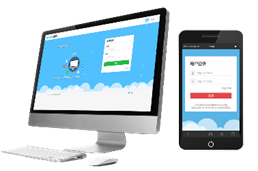 2办公桌椅材质：三聚氰胺板，桌面文理清晰，健康环保木材，符合国家级环保要求桌角: 材料采用全钢，韧性佳，绿色环保，防潮经久耐用；颜色：木纹+白/黑色+白，手工打造，高温烤漆工艺五星脚：钢制五星脚底盘：可升降、360度旋转、防爆气杆：防爆SGS认证气杆扶手：拉丝尼龙固定扶手颜色：米黄色、黑色1套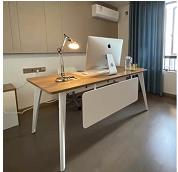 3心理咨询室制度1.高级欧式实木相框高贵典雅相框尺寸40cm×40cm。2.心理咨询室制度和保密制度。3.实木加厚相框，厚度2厘米，完美贴合墙面。4副4心理挂图1.高级欧式实木相框高贵典雅相框尺寸40cm×40cm。2.高清心理学相关喷图画面，配合心理微美句，营造心理学氛围。3.实木加厚相框，厚度2厘米，完美贴合墙面。8副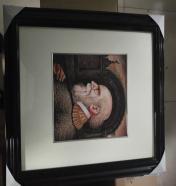 5三人沙发茶几沙发尺寸：长180cm 宽：68cm茶几尺寸：长100cn 宽：45cm1套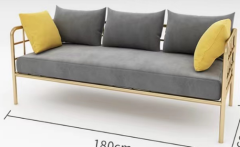 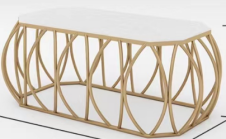 6门牌PPC(30cm*50cm)1套7吊顶吊矿棉板顶66平方米8粉墙粉刷乳胶漆120平方米9灯暖色,600*600,38W,LED2盏10门头玻璃2.5米*1.2米1块11窗帘布(3米*2.5米)2个12防水75平方米13档案盒塑料，蓝色，2cm背宽，A4文件60个产品名称规格型号单位数量单价小计备注总合计大写：                             小写：               大写：                             小写：               大写：                             小写：               大写：                             小写：               大写：                             小写：               大写：                             小写：               序号货物内容单价数量总价品牌及型号1合计（大写）：              （小写）：    合计（大写）：              （小写）：    合计（大写）：              （小写）：    合计（大写）：              （小写）：    合计（大写）：              （小写）：    合计（大写）：              （小写）：    序号条款名称询价文件要求供应商承诺偏离说明 1付款方式项目完成验收后一次性付清。2供货及安装地点阜阳工业经济学校3供货及安装期限合同生效后15日历天4质保期软件系统终身免费升级，其他质保一年。序号物品名称询价文件要求询价文件要求供应商填写供应商填写响应情况序号物品名称技术参数数量技术参数数量响应情况